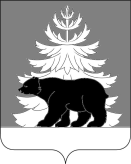 РОССИЙСКАЯ ФЕДЕРАЦИЯИРКУТСКАЯ ОБЛАСТЬАдминистрацияЗиминского районного муниципального образованияП О С Т А Н О В Л Е Н И Е                    от                                   г. Зима                                  № О создании приемного эвакуационного пункта на территории Зиминского района В соответствии с Федеральным законом от 06.10.2003 № 131- ФЗ  «Об общих принципах организации местного самоуправления в Российской Федерации», Федеральным законом от 12.02.1998 № 28 - ФЗ  «О гражданской обороне», постановлением Правительства Российской Федерации от 22.06.2004 № 303 «О порядке эвакуации населения, материальных и культурных ценностей в безопасные районы», в целях заблаговременной, организационной подготовки безопасного района к приему и размещению эвакуируемого населения», руководствуясь статьями 22, 46 Устава Зиминского районного муниципального образования, администрация Зиминского районного муниципального образованияПОСТАНОВЛЯЕТ:1. Создать приемный эвакуационный пункт на территории Зиминского района  (приложение  1)2. Утвердить Положение об организации работы приемного эвакуационного пункта на территории Зиминского района  (приложение 2).3. Утвердить перечень документации приемного эвакуационного пункта            (приложение 3).4. Утвердить схему организации приемного эвакуационного пункта  (приложение 4).5. Начальником приемного эвакуационного пункта назначить руководителя муниципального учреждения  Зиминского районного муниципального образования, на базе которого создаётся приемный эвакуационный пункт.6. Ответственность за создание приемного эвакуационного пункта, разработку необходимых документов, материально-техническое обеспечение, подготовку администрации и готовность приемного эвакуационного пункта к работе в экстремальных условиях возложить на начальника приемного эвакуационного пункта.7. Начальнику отдела по гражданской обороне и чрезвычайным ситуациям администрации Зиминского районного муниципального образования Маслакову А.М. оказать методическую помощь руководителю муниципального учреждения, на базе которого создаётся приемный эвакуационный пункт, организовать контроль и проверку его готовности к практическому развертыванию.8. В целях обеспечения условий организованного приема, размещения и первоочередного жизнеобеспечения эваконаселения в приемном эвакуационном пункте начальникам служб гражданской обороны спланировать выделение необходимых сил и средств:начальнику службы охраны общественного порядка (по согласованию) - трёх полицейских и один автомобиль, оснащенный громкоговорящей связью, на один приемный эвакуационный пункт;начальнику службы торговли и питания - одного подвижного пункта питания, одного подвижного пункта вещевого снабжения;начальнику медицинской службы (по согласованию) - одного врача и двух медработников, на один приемный эвакуационный пункт.9. Рекомендовать руководителю муниципального учреждения Зиминского районного муниципального образования, на базе которого создаётся приемный эвакуационный пункт:организовать практическое обучение личного состава приемного эвакуационного пункта действиям по предназначению,  осуществлять руководство по организации развёртывания и практической работы в соответствие с календарным планом основных мероприятий приемного эвакуационного пункта;предоставить до 1 июня 2023 года вторые экземпляры разработанных документов, в соответствии с перечнем документов приемного эвакуационного пункта и Руководством по организации планирования, обеспечения и проведения эвакуации населения в военное время,  утвержденным Министром Российской Федерации по делам гражданской обороны, чрезвычайным ситуациям и ликвидации последствий стихийных бедствий 31 декабря 1996 года, а также  письменное донесение об исполнении настоящего постановления в отдел по гражданской обороне и чрезвычайным ситуациям администрации Зиминского районного муниципального образования.10. Эвакоприемной комиссии при администрации Зиминского районного муниципального образования спланировать мероприятия по приему эваконаселения на приемном эвакуационном пункте совместно с эвакуационной комиссией, на территории которой размещаются организации, приписанные к приемному эвакуационному пункту, его дальнейшего размещения в запланированном населенном пункте. 11. Признать утратившим силу постановление администрации Зиминского районного муниципального образования от 06.07.2018 г.  № 655 «О создании приемных эвакоорганов в Зиминском районном муниципальном образовании».12. Настоящее постановление опубликовать в информационно-аналитическом, общественно-политическом еженедельнике «Вестник района», разместить на официальном сайте администрации Зиминского районного муниципального образования www.rzima.ru в информационно-телекоммуникационной сети «Интернет».13. Настоящее постановление вступает в силу после дня его официального опубликования.14. Контроль исполнения  настоящего постановления возложить на заместителя мэра по социальным вопросам Зиминского районного муниципального образования Чемезова Ю.А.   Мэр Зиминского районногомуниципального образования                                                                                    Н.В. НикитинаПриложение 1УТВЕРЖДЕНпостановлением администрацииЗиминского районногомуниципального образования№ ______ от ____________Приемный эвакуационный пункт на территории Зиминского района Приложение 2УТВЕРЖДЕНОпостановлением администрацииЗиминского районногомуниципального образования№ ______ от ____________Положениеоб организации работы приемного эвакуационного пункта на территорииЗиминского района1. Общие положения 1. Настоящее Положение определяет порядок создания, состав и основные задачи приемного эвакуационного пункта (далее по тексту - ПЭП) на территории Зиминского района ПЭП создаётся на базе муниципального учреждения Зиминского районного муниципального образования (далее по тексту «Зиминское районное муниципальное образование» именуется «ЗРМО») в мирное и военное время.2. ПЭП создается в мирное время постановлением администрации ЗРМО и обеспечивается всем необходимым для его работы.3. ПЭП является органом эвакоприемной комиссии при администрации ЗРМО и предназначен для приема, отправки и расселения прибывающего эваконаселения в места постоянного размещения.4. Начальник ПЭП утверждается постановлением администрации ЗРМО, а остальной состав ПЭП назначается из числа руководящего состава и актива по месту расположения начальником ПЭП.5. Под ПЭП отводятся общественные и административные здания, которые обеспечиваются средствами проводной и громкоговорящей связи, средствами передвижения и защитными сооружениями для укрытия людей.6. Эваконаселение вывозится (выводится) с ПЭП в места постоянного размещения местным транспортом или пешими колоннами.7. Руководящий состав ПЭП заблаговременно (в мирное время) проходит плановую подготовку (переподготовку) в учебно-методических центрах гражданской обороны и совершенствует свои практические навыки на учениях и штабных тренировках по тематике гражданской обороны.8. Администрация ПЭП в практической деятельности руководствуются Федеральным законом от 12.02.1998 № 28-ФЗ «О гражданской обороне», руководством МЧС РФ от 31.12.1996  «По организации планирования, обеспечения и проведения эвакуации населения в военное время», другими нормативными актами Российской Федерации и руководителя гражданской обороны ЗРМО.2. Основные задачи9. Встреча прибывающего эваконаселения. 10. Во взаимодействии с автотранспортной службой гражданской обороны организация отправки эваконаселения в пункты его постоянного размещения автомобильным и пешим порядком.11. Доклады эвакоприемной комиссии при администрации ЗРМО о времени прибытия, количестве прибывшего эваконаселения и отправке его в места расселения.12. Организация оказания медицинской помощи заболевшим из числа прибывшего эваконаселения.13. Обеспечение поддержания общественного порядка в районе пункта высадки и укрытие эваконаселения по сигналам гражданской обороны.3. Структура ПЭП14. Структурно в состав ПЭП входят:начальник ПЭП;заместитель начальника ПЭП;группа встречи, приема и размещения эваконаселения;группа учета эваконаселения;группа отправки и сопровождения эваконаселения;стол справок;группа охраны общественного порядка;медицинский пункт;комната матери и ребенка;комендантская служба.4. Порядок работы администрации ПЭП15. В мирное время: изучается Положение о ПЭП, распределяются обязанности, разрабатываются и корректируются документы ПЭП; определяются необходимые средства связи, уточняются маршруты следования эвако населения, места укрытия на ПЭП; с личным составом ПЭП проводятся занятия, инструктажи и тренировки по выполнению функциональных обязанностей, по сбору в рабочее и нерабочее время;16. При переводе с мирного на военное положение: по распоряжению эвакоприемной комиссии при администрации ЗРМО проводятся подготовительные мероприятия; оповещается, собирается личный состав ПЭП и обеспечивается средствами защиты и рабочими документами; принимается и оборудуется помещение для работы и сбора людей; уточняются документы, проводятся занятия и тренировки с личным составом ПЭП; организуется круглосуточное дежурство; оборудуются укрытия для людей; представляются донесения в эвакоприемную комиссию при администрации ЗРМО о ходе выполнения подготовительных мероприятий;17. С получением распоряжения от председателя эвакоприемной комиссии при администрации ЗРМО о проведении эвакуации: ПЭП полностью развертывается и приступает к работе; свою работу ПЭП организует при непосредственном руководстве эвакоприемной комиссии при администрации ЗРМО, у которой уточняется время прибытия и количество людей, подлежащих расселению; с представителями организации прибывшими с эваконаселением и списками в двух экземплярах, сверяют наименование организации и наличие прибывших людей, уточняются номера транспортных средств, распределяют людей по направлениям и объявляют места расселения; эвакоколонна с населением отправляется к месту расселения только после получения задачи от начальника ПЭП.Начальник ПЭП представляет донесения в эвакоприемную комиссию при администрации ЗРМО о ходе выполнения эвакомероприятий.5.Организация работы и подготовки личного состава администрации ПЭП18. ПЭП планирует и организует свою работу ежегодно. Планом работы ПЭП предусматривается проведение следующих мероприятий:организация разработки документов, необходимых для работы ПЭП при проведении эвакомероприятий;подготовка помещений, имущества и материальных средств, необходимых для развертывания ПЭП;контроль за состоянием маршрутов движения эваконаселения и жилого фонда, предназначенного для размещения эваконаселения;проведение учебных сборов и учет подготовки личного состава ПЭП;участие в учениях по гражданской обороне, проводимых руководителем гражданской обороны ЗРМО.19. Работа ПЭП должна обеспечивать разработку или корректировку всех документов, необходимых для работы при проведении эвакомероприятий, подготовку необходимого инвентаря и оборудования и выполнения плана подготовки личного состава ПЭП.20. Начальник ПЭП проходит подготовку:на курсах гражданской обороны;в ходе учебно-методических сборов, проводимых председателем эвакоприемной комиссии администрации ЗРМО два раза в год.21. Личный состав ПЭП и лица, ответственные за размещение эваконаселения, обучаются в ходе 4-х часовых занятий, проводимых начальником ПЭП два раза в год.22. На занятиях изучаются:функциональные обязанности;порядок оповещения и сбора;требования руководящих документов по приему и размещению эваконаселения.23. Практически отрабатывается порядок ведения документации и действия личного состава ПЭП в соответствии с указаниями по подготовке гражданской обороны.24. Один раз в год на учениях или занятиях комплексно отрабатывается оповещение, сбор личного состава ПЭП, развертывание и приведение в готовность ПЭП.       6. Начальник ПЭП25. Начальник ПЭП подчиняется председателю эвакоприемной комиссии при администрации ЗРМО и при выполнении своих обязанностей руководствуется его указаниями и планом приема и размещения эваконаселения.26. Начальник ПЭП  отвечает:за оповещение и сбор личного состава ПЭП;за своевременное развертывание ПЭП;за обеспечение личного состава ПЭП необходимыми документами для проведения работ по приему эваконаселения;за изучение мест размещения эваконаселения и маршрутов движения к ним;за своевременное и точное выполнение плана приема и размещения эваконаселения. 27. Начальник ПЭП обязан:1) в мирное время:принимать участие в подборе и комплектовании администрации ПЭП; подготавливать предложения по назначению лиц, ответственных за размещение прибывающего эваконаселения;организовать разработку документов ПЭП; принимать участие в составлении списка жилых домов, предназначенных для размещения эваконаселения;разрабатывать и изучать состояние маршрутов движения эваконаселения от станции высадки до ПЭП и от ПЭП до мест размещения;организовать заблаговременную подготовку помещений, инвентаря, оборудования и средств связи;контролировать состояние укрытий, приписанных к ПЭП;организовать обучение личного состава ПЭП;организовать взаимодействие с учреждением, приписанным к ПЭ;оказывать помощь представителю приписанного к ПЭП учреждения в решении практических вопросов освоения районов размещения.2) при переводе с мирного на военное положение:установить связь с эвакоприемной комиссией при администрации ЗРМО и получить задачу у председателя эвакоприемной комиссии при администрации ЗРМО;организовать оповещение и сбор личного состава ПЭП;привести в готовность к «Ч»+4 ПЭП, доложить о готовности председателю эвакоприемной комиссии при администрации Зиминского районного муниципального образования;уточнить и откорректировать, утверждённый План приема и размещения эваконаселения на территории Зиминского района;3) с получением распоряжения на проведение эвакомероприятий:получить задачу у председателя эвакоприемной комиссии при администрации Зиминского районного муниципального образования;привести в готовность к «Ч»+2 ПЭП, доложить о готовности к приему эваконаселения;провести инструктаж личного состава о порядке работы;установить контроль:за регистрацией прибывающего эваконаселения,за отправкой эваконаселения к местам размещения,за оповещением и укрытием эваконаселения при ударах противника;вести учет и отчетность о ходе приема эваконаселения согласно табелю срочных донесений;поддерживать постоянную связь с эвакоприемной комиссией при администрации ЗРМО.7. Заместитель начальника ПЭП28. Заместитель начальника ПЭП подчиняется начальнику ПЭП. В случае отсутствия начальника ПЭП выполняет его обязанности.29. Заместитель начальника ПЭП отвечает:за разработку документов для всех должностных лиц ПЭП;за разработку схемы оповещения и сбора личного состава и плана размещения ПЭП;за обеспечение ПЭП средствами связи, инвентарем и оборудованием, необходимым для работы;за проведение и учет подготовки личного состава ПЭП и лиц, ответственных за размещение эваконаселения.30. Заместитель начальника ПЭП обязан:1) в мирное время:изучать руководящие документы о порядке работы ПЭП;разрабатывать схему оповещения и сбора личного состава ПЭП и план размещения ПЭП;организовать заблаговременную подготовку помещений, инвентаря, оборудования и средств связи;проводить занятия и вести учет подготовки личного состава ПЭП лиц, ответственных за размещение эваконаселения;замещать начальника ПЭП в его отсутствие.2) при переводе с мирного на военное положение:получить задачу у начальника ПЭП;провести сбор личного состава ПЭП;выполнить подготовительные мероприятия для своевременного развертывания ПЭП;откорректировать схему оповещения личного состава ПЭП и расчет размещения эваконаселения;организовать круглосуточное дежурство на ПЭП.3) с получением распоряжения от председателя эвакоприёмной комиссии при администрации ЗРМО на проведение эвакомероприятий:получить задачу у начальника ПЭП;организовать размещение личного состава ПЭП, получение необходимых для работы документов, обеспечение средствами связи и всем необходимым для работы. В «Ч»+2 доложить начальнику ПЭП о готовности пункта к приему эваконаселения;контролировать работу группы отправки и размещения населения;в отсутствие начальника ПЭП исполнять его обязанности.8. Группа встречи, приема и размещения эваконаселения31. Начальник группы встречи, приема и размещения эваконаселения подчиняется начальнику ПЭП и отвечает за своевременную и организованную встречу эваконаселения, прием и его размещение на территории ПЭП.32. Начальник группы встречи, приема и размещения населения обязан:1) в мирное время:знать место расположения ПЭП;иметь выписку из расчета прибывающего эваконаселения на ПЭП и схему его расселения;проводить занятия с группой по знанию обязанностей по встрече и временному размещению эваконаселения;2) при переводе с мирного на военное положение:собрать и подготовить группу к работе; совместно с комендантом ПЭП уточнить место временного размещения прибывающего эваконаселения;установить связь со сборным эвакуационным пунктом (далее - СЭП), отправляющим эваконаселение на ПЭП;3) с получением распоряжения от председателя эвакоприёмной комиссии при администрации ЗРМО о проведении эвакуации:организавать встречу и временное размещение эваконаселения в населённом пункте муниципального  образования ЗРМО;поддерживать постоянную связь с эвакоприемной комиссией при администрации ЗРМО;знать где и в каком составе находятся колонны с эваконаселением, следующим на ПЭП;докладывать начальнику ПЭП о времени прибытия эваконаселения и временном его размещении.9. Группа учета эваконаселения33. Начальник группы учета прибывающего эваконаселения подчиняется начальнику ПЭП и отвечает за учет прибывшего населения.34. Начальник группы учета прибывающего  эваконаселения обязан:1) в мирное время:разрабатывать рабочие документы и проводить занятия с группой;знать место работы группы и маршруты следования эваконаселения;иметь выписки из расчета прибываемого эваконаселения и знать место его расселения;2) при переводе с мирного на военное положение:собрать и подготовить группу к работе;установить связь с эвакоприемной комиссией при администрации ЗРМО, уточнить время прибытия эваконаселения на ПЭП;3) с получением распоряжения от председателя эвакоприемной комиссии при администрации ЗРМО о проведении эвакуации:по выписке из расчета прибываемого населения и полученными списками от старших прибываемых колонн вести учет прибытия эваконаселения;обобщить данные, вести рабочие и отчетные документы            10. Группа отправки и сопровождения эваконаселения35. Начальник группы отправки и сопровождения эваконаселения подчиняется начальнику ПЭП и   отвечает за организованное и своевременное распределение и расселение прибывающего  эваконаселения.36. Начальник группы отправки и сопровождения эваконаселения обязан:1) в мирное время знать рабочее место, места расселения эваконаселения и проводить занятия с помощниками по правилам и порядку расселения прибывающего  эваконаселения;2) при переводе с мирного на военное положение:собрать группу и подготовить ее к работе;установить связь с пунктами высадки путем подвижных и технических средств связи;уточнить количество прибывающего эваконаселения по населенным пунктам (улицам);3) с получением распоряжения от председателя эвакоприёмной комиссии при администрации ЗРМО о проведении эвакуации:собрать группу и организовать ее работу;контролировать распределение и расселение эваконаселения по населенному пункту (улицам);вести журнал прибывающего  эваконаселения;оформлять документы начальников колонн и представлять их начальнику ПЭП;докладывать начальнику ПЭП о количестве прибывающего эваконаселения и результатах его расселения.11. Стол справок37. Начальник стола справок подчиняется начальнику ПЭП, организует передачу информации и выдачу справок по эваковопросам.38. Начальник стола справок обязан:1) в мирное время:разрабатывать справочные документы и тексты объявлений;знать рабочее место и маршрут следования на ПЭП;2) при переводе с мирного на военное положение:прибыть на ПЭП, получить документы, подготовить рабочее место и средства защиты;изучить размещение ПЭП, маршруты и места расселения;изучить текст объявлений и справочные данные;3) с получением распоряжения от председателя эвакоприёмной комиссии при администрации ЗРМО о проведении эвакуации:развернуть стол справок и приступить к работе;своевременно объявить построение или посадку на автотранспорт, время его отправки;выдавать и объявлять справки по вопросам обеспечения эваконаселения, местным условиям, где будет проживать эваконаселение.12. Комната матери и ребенка 39. Дежурный по комнате матери и ребенка ПЭП подчиняется начальнику ПЭП. 40. Дежурный по комнате матери и ребенка должен оказывать необходимую помощь эвакуируемым с детьми. 41.Дежурный по комнате матери и ребенка обязан:1) в мирное время: изучить свои обязанности;согласовать с начальником ПЭП перечень имущества для развертывания комнаты матери и ребенка;согласовать с начальником ПЭП вопросы выделения необходимого инвентаря;совместно с начальником ПЭП решить с эвакоприемной комиссией при администрации ЗРМО, вопросы приобретения недостающего для комнаты матери и ребенка имущества;участвовать в учениях по гражданской обороне с привлечением эвакоорганов и присутствовать на занятиях персонала ПЭП;2) при переводе с мирного на военное положение:прибыть по сигналу о сборе на ПЭП;уточнить перечень необходимого имущества для развертывания комнаты матери и ребенка;подготовить заявки для приобретения недостающего для комнаты матери и ребенка имущества;3) с получением распоряжения от председателя эвакоприёмной комиссии при администрации ЗРМО о проведении эвакуации:прибыть по сигналу о сборе на ПЭП;уточнить свою задачу;связаться с начальником ПЭП, и сообщить ему о необходимости срочно подготовить имущество для комнаты матери и ребенка;принять выделенное помещение и развернуть в нем комнату матери и ребенка;по мере поступления эваконаселения оказывать при необходимости помощь родителям в обслуживании детей;при развертывании на ПЭП медицинского пункта тесно взаимодействовать с медицинским персоналом;после свертывания ПЭП собрать и сдать коменданту ПЭП свое имущество и привести освободившееся помещение в надлежащее состояние.13. Медицинский пункт42. Начальник медицинского пункта подчиняется начальнику ПЭП и организует проведение профилактической работы и оказание медицинской помощи эваконаселению на ПЭП.43. Начальник медицинского пункта обязан:1) в мирное время:разрабатывать рабочие документы;знать место размещения медицинского пункта, источники получения медицинского имущества и инструментов;2) при переводе с мирного на военное положение:прибыть на ПЭП, получить документы, подготовить средства индивидуальной защиты;уточнить медицинское обеспечение эваконаселения, установить связь с представителями медучреждений в составе эвакоприемной комиссии при администрации ЗРМО и ближайшим медицинским учреждением;контролировать санитарное состояние ПЭП;3) с получением распоряжения от председателя эвакоприёмной комиссии при администрации ЗРМО о проведении эвакуации:прибыть на ПЭП и приступить к работе;провести профилактическую работу, выявить больных среди эваконаселения, оказать им медицинскую помощь, при необходимости эвакуировать в ближайшее лечебное учреждение;контролировать медицинское обеспечение и санитарное состояние ПЭП;вести журнал приема больных.14. Группа охраны общественного порядка44. Начальник группы охраны общественного порядка (далее - ООП) подчиняется начальнику ПЭП и отвечает за охрану ПЭП. Поддерживает порядок и регулирование движения колонн.45. Начальник группы охраны общественного порядка обязан:1) в мирное время:изучить размещение ПЭП, маршруты следования к нему и станции высадки эваконаселения;разработать рабочие документы и проводить занятия с личным составом группы;2) при переводе с мирного на военное положениеизучить порядок населения службы и расчеты личного состава для охраны ПЭП, поддержание порядка и регулирование движения эваконаселения;привести личный состав группы в готовность к несению службы;организовать круглосуточную охрану ПЭП и средств  связи на нем;установить связь с помощником по охране общественного порядка в составе эвакоприемной комиссии при администрации ЗРМО и межмуниципального отдела Министерства внутренних дел Российской Федерации «Зиминский»;3) с получением распоряжения от председателя эвакоприёмной комиссии при администрации ЗРМО о проведении эвакуации:обеспечить охрану общественного порядка и регулирование движения эваконаселения на маршрутах движения эваконаселения и станциях высадки;организовать сопровождение эвакоколонн до ПЭП;при возникновении правонарушений, конфликтных ситуаций, паники и беспорядков принять меры по наведению порядка;докладывать начальнику ПЭП и помощнику по ООП в составе эвакоприемной комиссии при администрации Зиминского ЗРМО о правонарушениях на ПЭП.изучить порядок несения службы и расчеты личного состава для охраны ПЭП, поддержание порядка и регулирование движения эваконаселения;привести личный состав группы в готовность к несению службы;организовать круглосуточную охрану ПЭП и средств  связи на нем;установить связь с помощником по охране общественного порядка в составе эвакоприемной комиссии при администрации ЗРМО и межмуниципального отдела Министерства внутренних дел Российской Федерации "Зиминский";4) с получением распоряжения от председателя эвакоприёмной комиссии при администрации ЗРМО о проведении эвакуации:обеспечить охрану общественного порядка и регулирование движения эваконаселения на маршрутах движения эваконаселения и станциях высадки;организовать сопровождение эвакоколонн до ПЭП;при возникновении правонарушений, конфликтных ситуаций, паники и беспорядков принять меры по наведению порядка;докладывать начальнику ПЭП и помощнику по ООП в составе эвакоприемной комиссии при администрации ЗРМО о правонарушениях на ПЭП.изучить порядок населения службы и расчеты личного состава для охраны ПЭП, поддержание порядка и регулирование движения эваконаселения;привести личный состав группы в готовность к несению службы;организовать круглосуточную охрану ПЭП и средств  связи на нем;установить связь с помощником по охране общественного порядка в составе эвакоприемной комиссии при администрации ЗРМО и межмуниципального отдела Министерства внутренних дел Российской Федерации "Зиминский";3) с получением распоряжения от председателя эвакоприёмной комиссии при администрации ЗРМО о проведении эвакуации:обеспечить охрану общественного порядка и регулирование движения эваконаселения на маршрутах движения эваконаселения и станциях высадки;организовать сопровождение эвакоколонн до ПЭП;при возникновении правонарушений, конфликтных ситуаций, паники и беспорядков принять меры по наведению порядка;докладывать начальнику ПЭП и помощнику по ООП в составе эвакоприемной комиссии при администрации ЗРМО о правонарушениях на ПЭП.15. Комендантская служба46. Комендант ПЭП подчиняется начальнику ПЭП и отвечает за готовность помещений, их  оборудования и обеспечения защиты людей.47. Комендант ПЭП обязан:1) в мирное время:изучить расположение ПЭП, знать все рабочие места, маршруты следования эваконаселения;иметь перечень необходимого имущества, средств связи, медицинского имущества, средств защиты и знать источники их получения (исполнения);2) при переводе с мирного на военное положение:подготовить и выдать средства индивидуальной защиты для личного состава ПЭП;принять оборудование, обозначить помещения, маршруты следования;контролировать ход строительства укрытий и охрану ПЭП;3) с получением распоряжения от председателя эвакоприёмной комиссии при администрации ЗРМО о проведении эвакуации:следить за соблюдением порядка и мер пожарной безопасности на ПЭП, обеспечить личный состав ПЭП местами отдыха; при объявлении сигнала «Воздушная тревога» организовать укрытие людей, находящихся на ПЭП;по завершении работы сдать помещение ПЭП под охрану.Приложение 3УТВЕРЖДЁН постановлением администрацииЗиминского районногомуниципального образования№ ______ от ____________Переченьдокументации приемного эвакуационного пункта на территории Зиминского района1. Выписка из постановления администрации Зиминского районного муниципального      образования о приемном эвакуационном пункте (далее - ПЭП).2. Положение о ПЭП.3. Структура ПЭП.4. Список личного состава ПЭП.5. Схема размещения рабочих групп ПЭП в помещении.6. Схема оповещения и сбора личного состава ПЭП.7. Схема организации управления и связи.8. План укрытия рабочих групп и эваконаселения.9. Выписка из расчета прибывающего эваконаселения на ПЭП.10. Ордер на занятие помещения под ПЭП.11. Схема оповещения личного состава ПЭП в рабочее и нерабочее время.12. Список абонентов телефонной сети.13. Формализованные документы (формы докладов по ходу эвакуации).14. Ордера на занятие помещений (подселение) к частным домовладельцам.15. Журнал учета отданных и принятых распоряжений, донесений.16. Журнал регистрации и учета прибывающего эваконаселения на ПЭП.17. Журнал регистрации приема и места расселения поступивших в комнату матери и ребенка ПЭП.18. Журнал учета больных, поступивших в медицинский пункт ПЭП. Приложение 4УТВЕРЖДЕНАпостановлением администрацииЗиминского районногомуниципального образования№ ______ от ____________Схема организации приемного эвакуационного пунктана территории Зиминского района №     п/пНаименование муниципального  учреждения Зиминского районного муниципального образования, развертывающего приемный эвакуационный пункт (далее ПЭП)АдресНачальник ПЭП     1.ПЭП № 1 МОУ Самарская СОШ665376, Зиминский район, с. Самара, ул.Черемушки, 2 «б».Толстова Екатерина АлександровнаПредседатель эвакоприемной комиссии при администрации Зиминского районного муниципального образованияНачальник приемного эвакуационного пункта (далее - ПЭП)Заместитель начальника ПЭПрабочие     группыВстречи, приема иразмещения эваконаселенияУчета эваконаселенияОтправки и сопровождения эваконаселенияОхраныобщественногопорядкаМедицинскийпунктКомнатаматери и ребенкаКомендантскаяслужбаСтолсправок